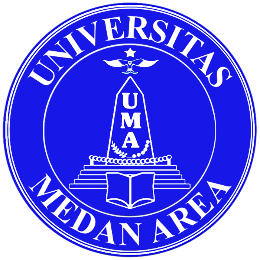 FORMULIR BERKAS PENDUKUNG USULAN SK SIDANGNAMA			: ………………………………………………..N P M 			: ………………………………………………..PROGRAM STUDI	: ……………………………………………….TMPT/TGL LAHIR	: …………………………………………….....NO. HP			: ……………………………………………….Syarat Pengajuan Berkas SK. Ujian Meja Hijau/Skripsi Sebagai Berikut :	KRS yang telah ditandatangani oleh Dosen PA, Ka. Prodi, dan Wakil Dekan Bidang AkademikTelah lulus semua mata kuliah sesuai dengan kurikulum (Tanpa ada nilai E)Foto copy KTP Kwitansi Uang Kuliah  1 tahun belakang tahap IV + 1 tahun ajaran berjalan dan Kwitansi pembayaran uang ujian skripsi ( Kwitansi Asli Warna Merah + Foto copy)Legalisir Ijazah SMA Surat Pengantar Riset dari fakultas Surat Keterangan Telah Selesai Melaksanakan Riset dari Perusahaan/ Instansi/ Lembaga tempat risetSurat Keterangan Bebas Perpusatakaan Asli Fotocopy SK Seminar Proposal Fotocopy SK Seminar HasilBerita Acara Seminar Proposal dan Seminar HasilFotocopy Buku Bimbingan SkripsiLembar Persetujuan Ujian Skripsi dari Pembimbing I & IIPas Photo Ukuran 4 X 6 Sebanyak 10 Lembar Hitam Putih Melampirkan Sertifikat Praktikum Komputer & Bahasa yang telah dilegalisir Oleh PUSKOMBA Melampirkan sertifikat mata kuliah Praktikum sesuai dengan mata kuliah praktikum yang ada di prodi masing-masing yang telah dilegalisirData forlap dikti / surat Keterangan IT yg ditanda tangani oleh KaprodiKhusus Mahasiswa Pindahan/ Melanjutkan/ Mutasi NPM :Fotocopy Ijazah Diploma/ SK Pindah yang dimiliki dan dilegalisir oleh berwenangFotocopy Transkip nilai dari perguruan tinggi asal yang telah dilegalisirDaftar nilai/ Berita Acara AnvullandDaftar Konversi Asli yang telah ditandatangani oleh Wakil Rektor Bidang AkademikFoto Copy Surat Rekomendasi dari Rektor 